Перечень индустриальных площадок, оснащенных инфраструктурой по Лиозненскому району № п/пМесто расположения индустриальной площадки*Площадь участка, гаОснащенность инфраструктурой**1.г.п.Лиозно, ул.Шоссейная, 551,3843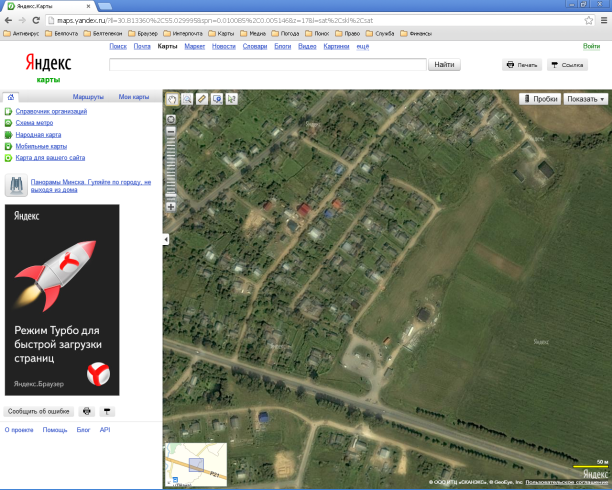 Имеется элекроснабжение, газоснабжение, теплоснабжение и водоотведение находится на расстоянии 0,7 км, водоснабжение - на расстоянии 8 м; близость расположения автодороги Р-21 «Витебск-граница Российской Федерации – 110 м, Белорусской железной дороги – 3,7 км2.Лиозненский район,н.п.Заольша, ул.Рабочая, 510,1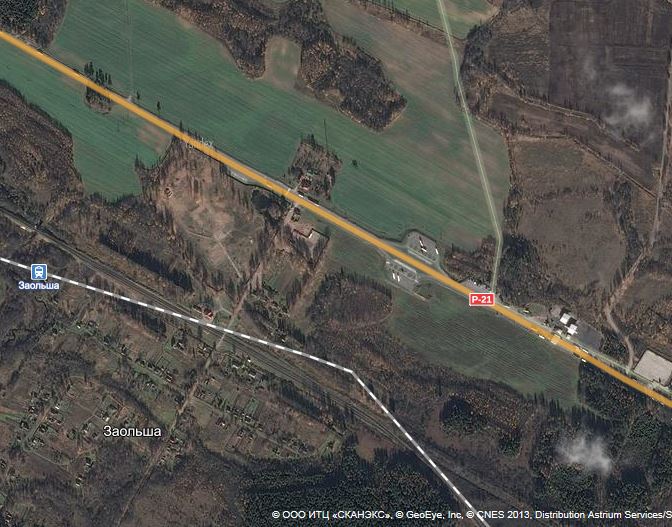 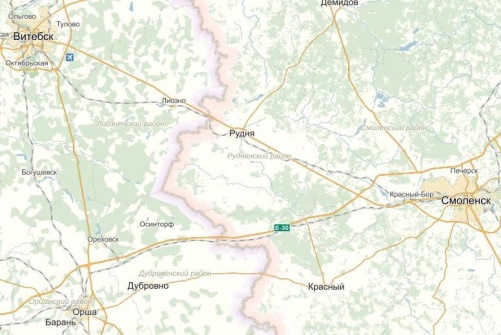 Индустриальная площадка включает:Земельный участок  площадью 10,1098 гектаров предоставлен  собственнику в аренду, три новых железнодорожных пути в границах площадки общей протяженностью 1077 метров для размещения до 54 вагонов и подъездной путь 503,48 метров, одноэтажное кирпичное здание площадью 77,1 квадратных метров, бетонное ограждение по периметру длиной 1300 метров.На площадке проведен полный комплекс работ по зачистке и демонтажу (площадка – территория бывшей нефтебазы):  емкостей для нефтепродуктов (подземных и надземных) их фундаментов; технологических трубопроводов; зданий мастерских и бытовок; разбор фундаментов под емкости;Произведен снос дикорастущих деревьев и первичная планировка участка;Устранены повреждения высоковольтного кабеля и заменены электрические автоматы и счетчики.Устроено ограждение территории объекта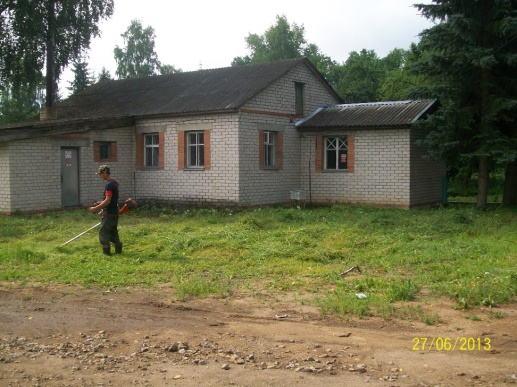 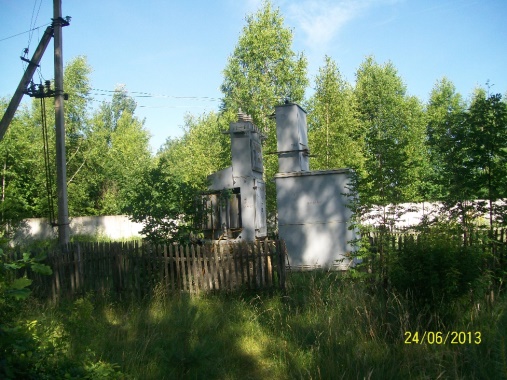 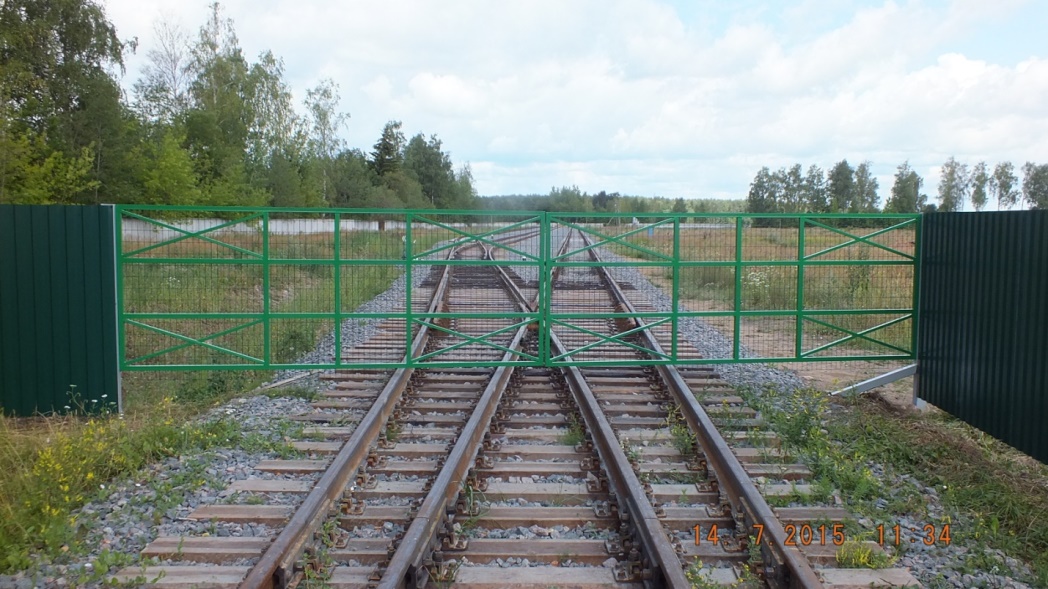 Наличие электрических сетей и трансформаторной подстанции мощностью 250 кВа, собственный подъездной железнодорожный путь, погрузочно-выгрузочный путь и два выставочных пути, общей протяженностью 1,58 км; близость расположения автодороги Р-21 «Витебск-граница Российской Федерации» – 100 м; имеется водоснабжение.3.г.п.Лиозно, ул.Добромыслянская, д.55,9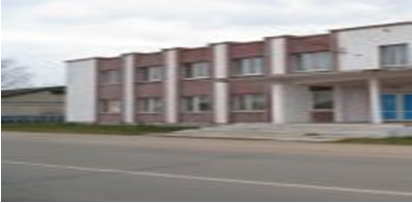 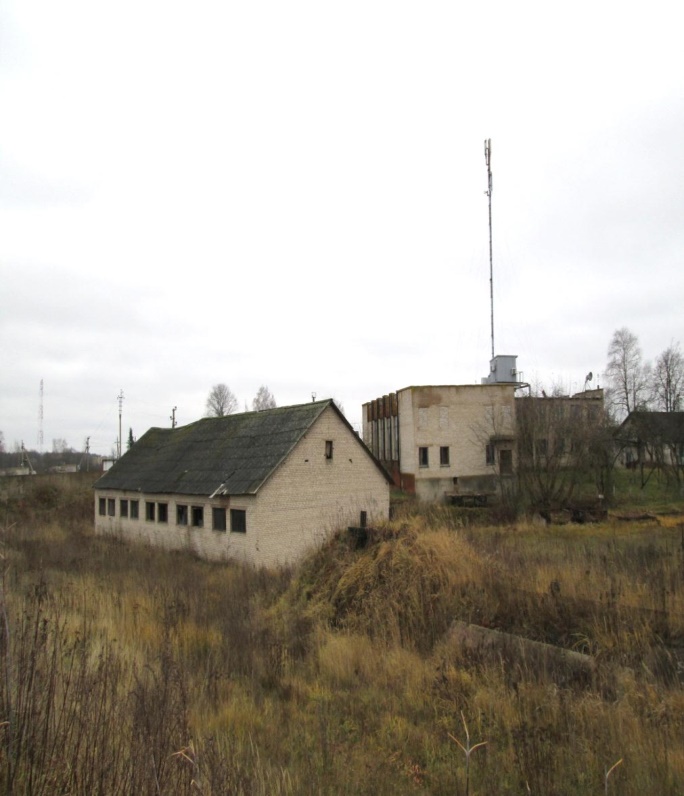 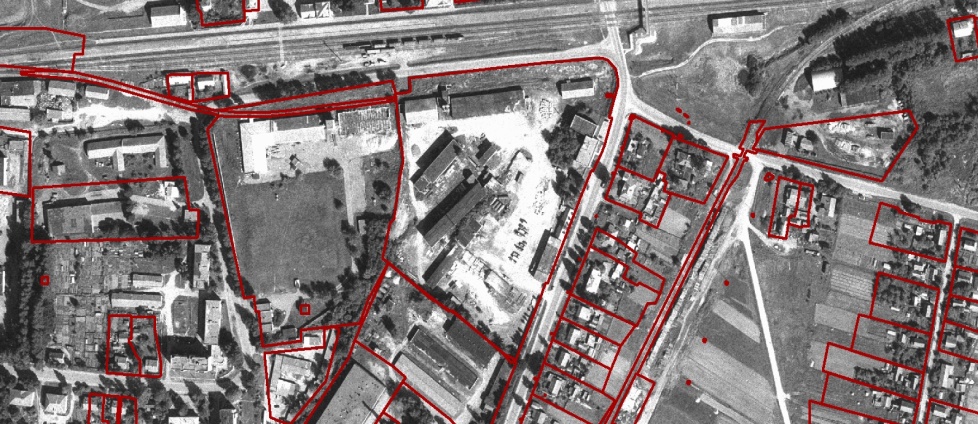          Комплекс бывшей Лиозненской ПМК-54, включающий 14 зданий и 2 сооружения общей площадью 6745,8 кв.м, расположенный в гп Лиозно по ул. Добромыслянской, имеющий всю необходимую инженерную инфраструктуру.   Собственником  данного имущества является ООО «Индустриальный парк ПМК»,  который имеет намерения  произвести капитальный ремонт объектов недвижимости для дальнейшей сдачи их в аренду  для размещения  производств (по деревообработке, металлообработке), объектов торговли, сервиса (автосервис, автомойка, услуги по временному проживанию), логистики (складские помещения, автостоянка для большегрузного транспорта), офисные помещения. Возможно рассмотрение вопроса о продаже отдельных объектов недвижимости.       Имеется полная инфраструктура, включая сооружения РБУ, складские помещения и гаражные, на территории имеется железнодорожная ветка, близость расположения к товарной станции – 100 м, автодороге Р-21 «Витебск-граница Российской Федерации» - 3 км, Р -109 «Лиозно-Ореховск» - 3 м4Лиозненский район,Яськовщинский с/с,д. Колышки,ул. Лиозненская, 11,6397 и 0,2497Комплекс бывшей Колышанской школы включает 3 объекта недвижимости.- капитальное строение с инвентарным номером 202/С-78071  с тамбуром, котельной, навесом, проезжей частью, пешеходной частью, ограждением , калиткой, тепловой сетью – одноэтажное кирпичное, 1959 г. постройки,  фундамент бутобетонный, перекрытие деревянное, крыша асбестоцементные волнистые листы, площадью 497,3 кв.м..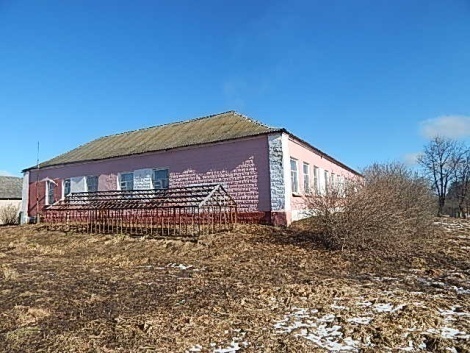 - Капитальное строение с инвентарным номером 202/С-78069 с пристройкой, проезжей частью, пешеходной частью, ограждением, калиткой – одноэтажное кирпичное, 1975 г. постройки,  фундамент бетонный, перекрытие деревянное, крыша асбестоцементные волнистые листы, площадью 51,8 кв.м.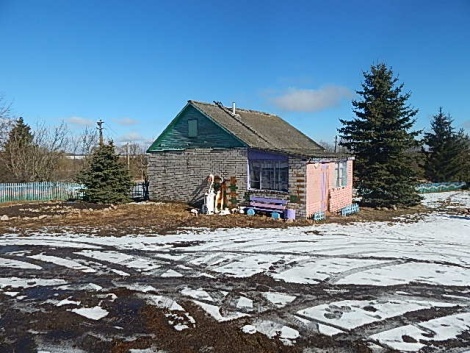 - Изолированое помещение в  двухквартирном блокированном доме.Фундамент бетонный, перекрытие деревянное, крыша асбестоцементные волнистые листы, стены кирпичные. Отопление  от школы(рядом расположенн комплекс из 2 зданий), водоснабжение , канализация и  электроснабжение  от центрального, площадью 155,6 кв.м.     Удаленность от  гп Лиозно, автодороги Р-21 Витебск – граница Российской  Федерации составляет, железнодорожной станции Лиозно -   20 км.Возможно для создания производства, объекта торговли или услуг, объекта  историко-культурного назначения, социального объекта.5Лиозненский район,Крынковский с/с,аг.Высочаны, ул. Высокая, 5А2,3879Капитальное строение с инвентарным номером 202/С-80372 с двумя подвальными помещениями, тремя теплицами, складом, беседкой, проезжей частью, пешеходной частью, ограждением, калиткой – двухэтажное кирпичное, 2000 г. постройки,  фундамент бетонный, перекрытие железобетонные, крыша рулонная, окна стеклоблоки и стеклопакеты, площадью 3801,4 кв.м. Отопление, холодное водоснабжение, канализация, электроснабжение центральное. Удаленность от гп Лиозно 34 км, от г Витебска 35 км. 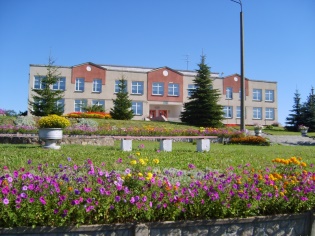 Возможно использовать для создание производства, объекта торговли или услуг,  создание социального объекта.6Лиозненский район,Велешковичский с/с, аг. Ковали, ул. Молодежная, 1А0,0332Капитальное строение бывшей бани 1988 г постройки, площадью 73,9 кв. м, стены кирпичные, фундамент и перекрытия железобетонные, кровля шиферная, стены обшиты сайдингом. Отопление центральное, от собственной котельной,  водопровод, канализация и электроснабжение центральное. Удаленность от гп Лиозно 27 км.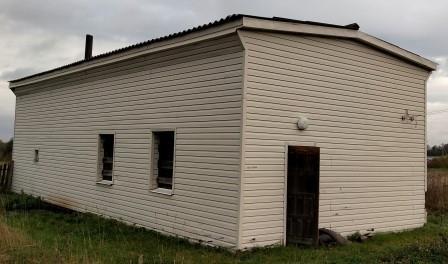 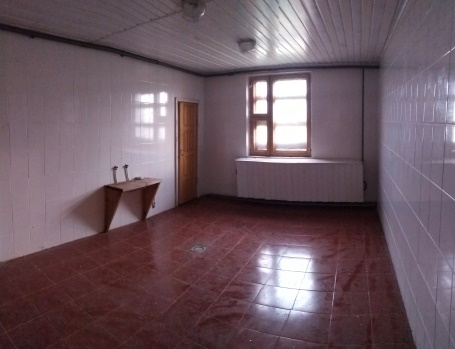   Возможно использовать для размещения производства, создание объекта торговли или услуг. Износ 20%.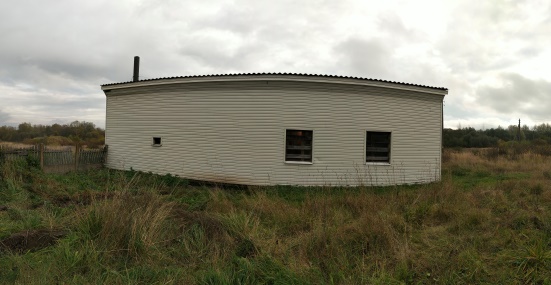 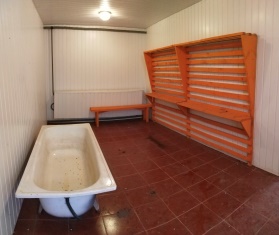 В7Лиозненский р-н,Велешковичский с/с,аг. Михалиново,ул. Солнечная, 90,4495Капитальное строение  бывшего детского садя 1960 г постройки, площадью 505 кв. м,  с сараем, пешеходной и проезжей частями.  Стены кирпичные, фундамент бетонный, перекрытия железобетонные, кровля рулонная. Удаленность от гп Лиозно 9 км. Недалеко проходит газопровод. Возможно использовать для размещения производства, создание объекта торговли или услуг.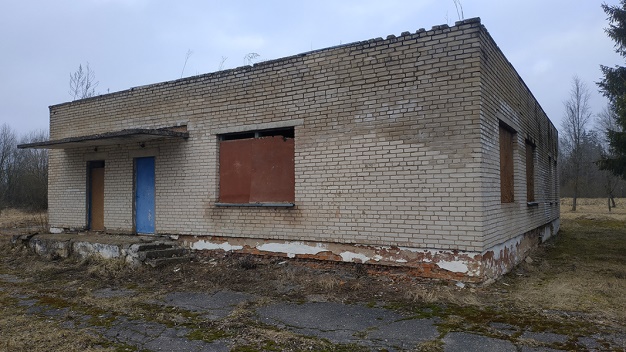 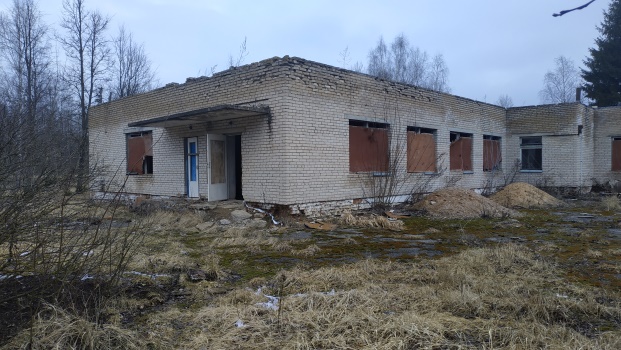 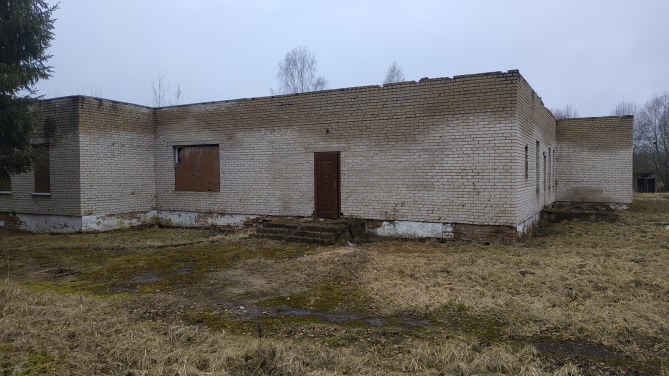 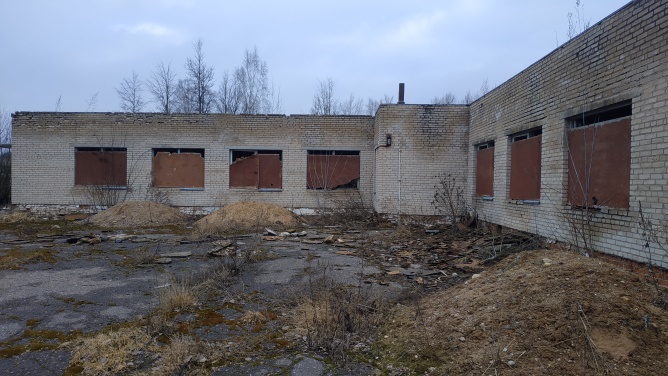 8г.п. Лиозно,ул. Добромыслянская, 342,7968Комплекс бывшего производственного цеха в гп Лиозно ОАО "Молоко" г Витебск, включает 5 зданий (производственный корпус – 2242 кв.м. , контора – 442 кв.м., котельная, мойка и склад – общая площадь 1403 кв.м., объекты благоустройства, ограждение. Комплекс находится в промышленной зоне гп Лиозно, имеется  водоснабжение, канализация, электроснабжение. Железная дорога находится на расстоянии 1,5 км, автодорога Р-21 «Витебск – граница Российской Федерации – в 3 км.  Цех закрыт во втором квартале 2021г , все объекты находятся в хорошем состоянии.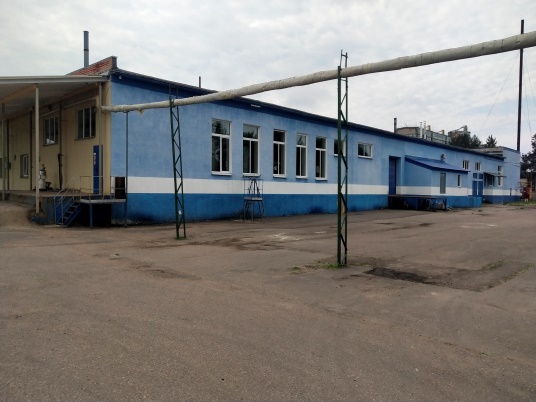 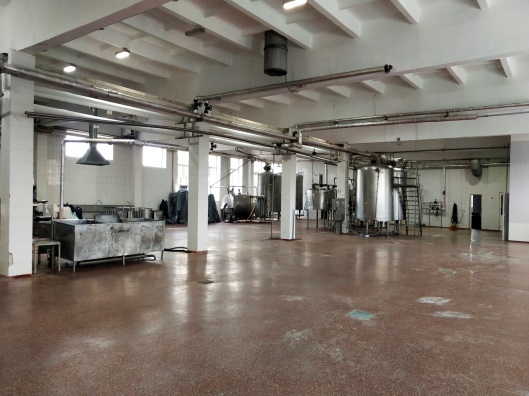 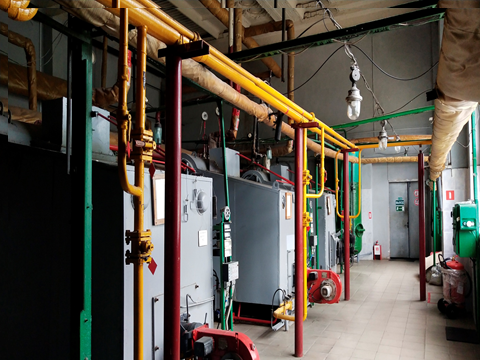 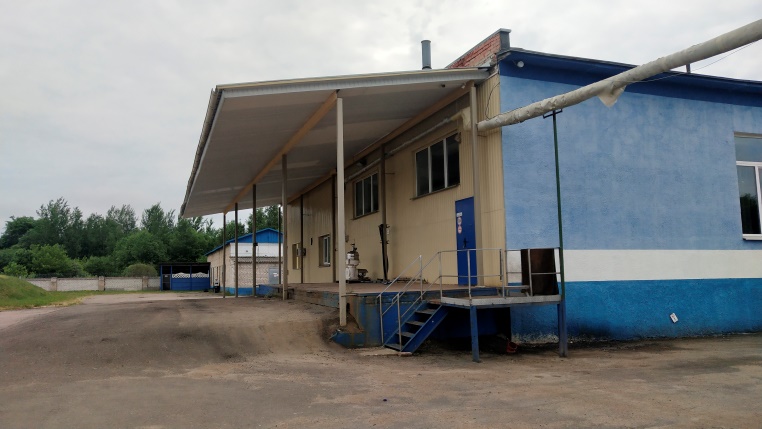 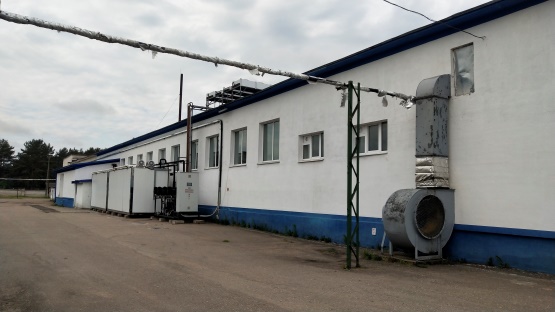 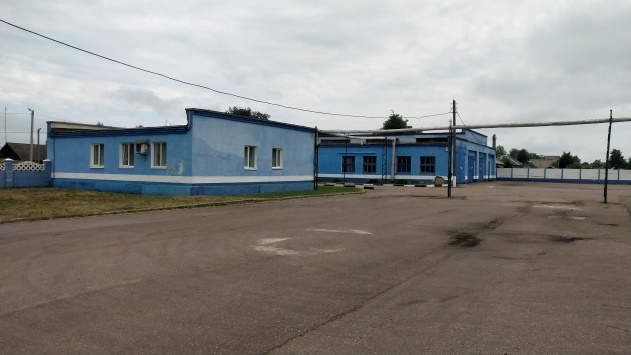 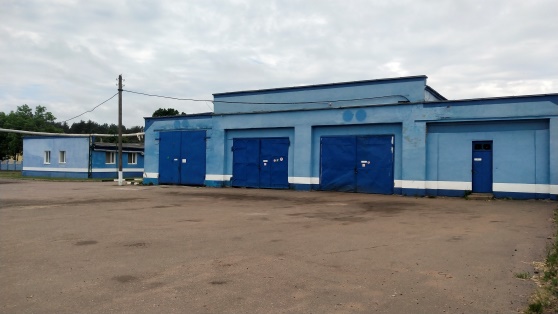 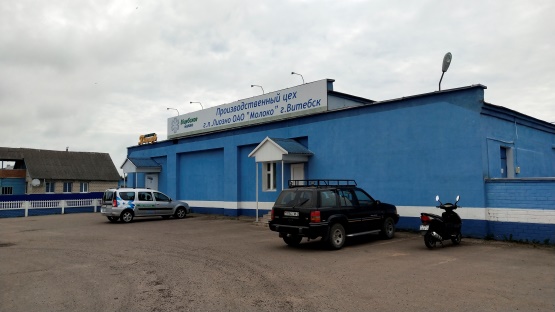 9г.п. Лиозно, ул. Добромыслянская, 38 (1-3)0,8969Комплекс бывшего скотоубойного цеха Бешенковичского филиала Витебского облпо включает 2 здания (скотоубойного пункта – 939,2 кв.м.,  проходной  - 30,4 кв.м.), трансформаторную подстанцию (44,6 кв. м) и благоустройство. Комплекс находится на окраине гп Лиозно. Имеется водоснабжение, электроснабжение. . Железная дорога находится на расстоянии 2,5 км, автодорога Р-21 «Витебск – граница Российской Федерации – в 4 км.  Цех закрыт во втором квартале 2021г , все объекты находятся в хорошем состоянии.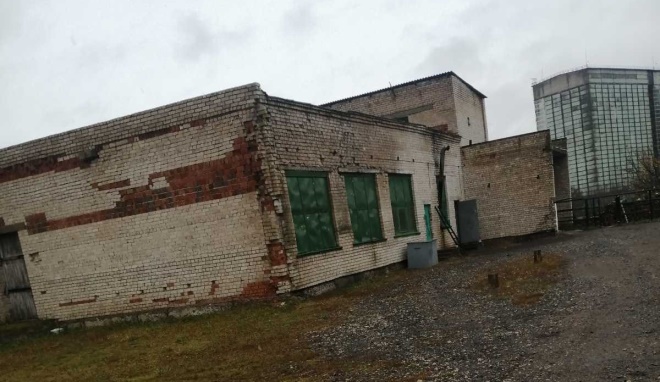 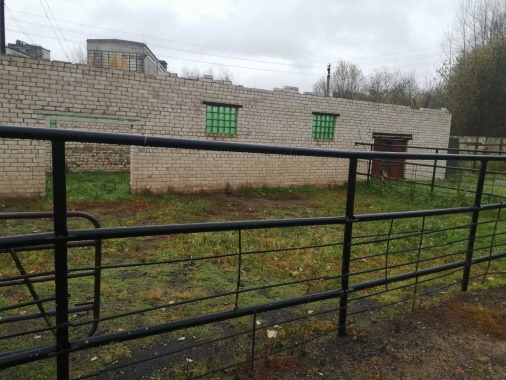 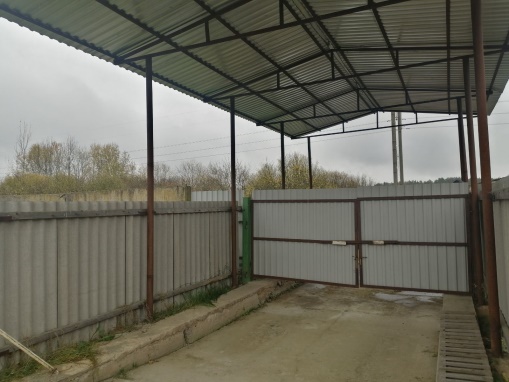 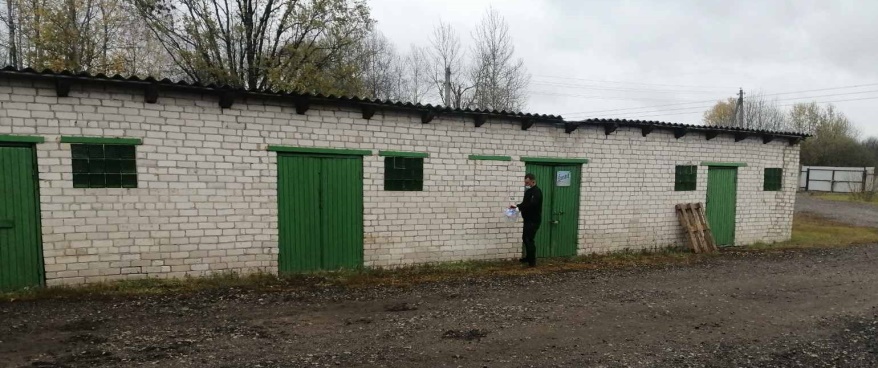 